Электронная Форма паспорта воинского захороненияВид объектаБратская могилаНаименование объектаВоинское захоронениеФото (общий вид)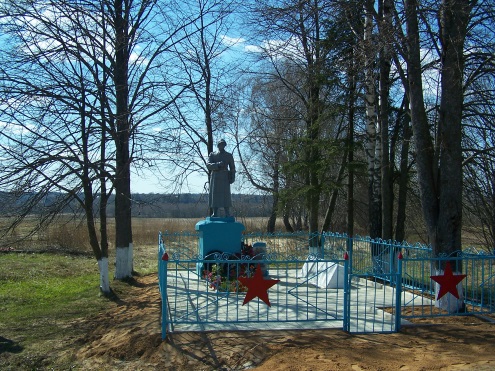 Место расположенияМО, Рузский район, д.РакитиноКоординаты G-84WGS 84-55.735052722,36.140606229Карта схемаМаршрут движения автобусов и ж/д транспорта От ст. Тушино автобусом до  г.Рузы.От г.Рузы  автобусом в сторону  п. Беляная Гора. По ходу движения автобуса слева д.Ракитино.Электричка: Белорусский вокзал - ст.Тучково далее автобусом или маршрутное такси до г.РузыОбъект культурного наследия Период боевых действий в районе местонахождения мемориала  декабрь 1941-январь 1942г.г.Военные части имеющие захоронения на мемориале Административная принадлежностьмуниципальнаяТипология принадлежности Количество захороненных с учетом записей в ОБДКоличество захороненных с учетом записей в ОБДПервичное захоронение (№ акта), номер захоронения в ВМЦ№5Перезахоронение (№ акта)количество  человек, откуда, когда -Дозахоронение (№ акта)количество  человек, откуда, когда-Известных                                                                               115Известных                                                                               115Неизвестных -Дата установки объекта Собственник (балансодержатель)Администрация сп ИвановскоеОрганизация (учреждение), ответственная за содержание объекта Администрация сп ИвановскоеКраткое описание Характеристика технического состояния удовлетворительноеДополнительная информацияСкульптура «воина с биноклем в руке и планшетом на боку» изготовлена из мраморной крошки. Установлена  на постаменте из кирпичной кладки 1,7м*1,1м. Могильный холм окантован бетоном, справа от памятника установлена мемориальная доска из белого мрамора в виде обелиска с 11 фамилиями жителей д.Ракитино, зверски уничтоженными фашистскими захватчиками в декабре 1941г. Правее изготовлена подставка из кирпичной кладки 0,7*2*0.5м ,на которой укреплено 6 мемориальных досок с фамилиями погибших воинов. Территория огорожена металлической оградой изготовленной из металлических труб. На передней стороне ограды укреплены металлические звезды. Внутри тротуарная плитка.Дата составления паспорта 10.10.2013г.